Министерство образования Сахалинской областиГосударственное бюджетное профессиональное образовательное учреждение«Сахалинский техникум сервиса»Контрольная работа№5МатематикаВариант 9Выполнил: Втюрина Анастасия ВладимировнаСтудентом группы 19-пкд-04Проверил: Транковская Светлана АлександровнаОценка________________Дата поступления КР____________Дата передачи на проверку ___________Дата возвращения КР_______________Южно-Сахалинск2020Вариант №9.1.    Даны множества:  U={a,b,c,d,e,f,p,q},  A = {a,c,e,p},  B = {b,d,f,p},  C = {a,d,f,q}. Проверьте тождество:      2.   Вычислить предел функции, используя правила предельного перехода:  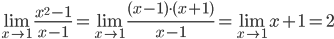 3. Налог на доходы составляет 13% от заработной платы. После удержания налога на доходы вкладчик получил 21750 рублей. Сколько рублей составляет заработная плата вкладчика?4.   Найти производные следующих функций:     а)  у =;        б)   у = .5. Исследуйте средствами дифференциального исчисления функцию у =     и постройте её график.6.    Вычислить интеграл:  a)  dх;    b)  dх7.    Найти площадь фигуры, ограниченной параболами: у  =  и  у = 28.    Имеются пять ключей, из которых только один подходит. Найти закон распределения случайной величины Х, равной числу проб при открывании замка, если испробованный ключ в последующих попытках не участвует.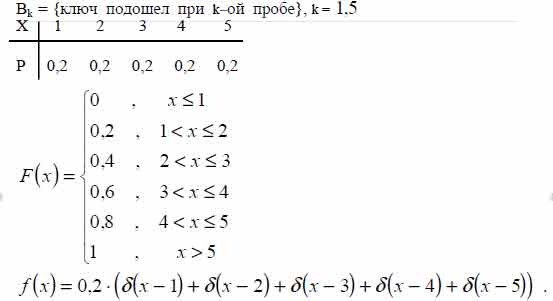 